Руководствуясь Бюджетным кодексом Российской Федерации, статьей 34 решения Районного Совета депутатов от 03.12.2020 г. №1-5 «Об утверждении новой редакции Положения о бюджетном устройстве и бюджетном процессе в муниципальном образовании «Ленский район» Республики Саха (Якутия)», Районный Совет депутатов муниципального образования «Ленский район»                                       Р Е Ш И Л:Внести в Решение Районного Совета депутатов муниципального образования «Ленский район» от 02.12.2021 г. № 5-8 «О бюджете муниципального образования «Ленский район» на 2022 год и на плановый период 2023 и 2024 годов» следующие изменения:В статье 1:1.1.1. в подпункте 1 пункта 1 цифры «4 160 296 222,12» заменить цифрами «4 144 481 862,26», цифры «1 917 998 190,33» заменить цифрами «1 902 183 830,47», цифры «1 903 248 207,14» заменить цифрами «1 879 783 523,14»;1.1.2. в подпункте 2 пункта 1 цифры «5 391 046 572,17» заменить цифрами «5 345 140 640,72»;1.1.3. в подпункте 3 пункта 1 цифры «1 230 750 350,05» заменить цифрами «1 200 658 778,46»;В статье 3:В пункте 8 цифры «176 583 005,77» заменить цифрами «168 666 843,50».в пункте 11 цифры «20 291 093,75» заменить цифрами «5 802 529,83».            1.3. В статье 7:1.3.1. в подпункте 3 пункта 2 цифры «10 909 300,26» заменить цифрами «5 114 387,06».1.4. Приложения 2-8; 11, 12 изложить в новой редакции согласно приложениям 1-9 к настоящему решению.Настоящее решение опубликовать в газете «Ленский вестник» и разместить на сайте администрации муниципального образования «Ленский район».3. Настоящее решение  вступает в силу с момента опубликования.Контроль исполнения настоящего решения возложить на председателя комиссии по бюджетной, налоговой политике и вопросам экономики Бабаеву А.Н. и заместителя главы по инвестиционной и экономической политике  Черепанова А. В.МУНИЦИПАЛЬНОЕ ОБРАЗОВАНИЕ«ЛЕНСКИЙ РАЙОН»РЕСПУБЛИКИ САХА (ЯКУТИЯ)РАЙОННЫЙ СОВЕТДЕПУТАТОВ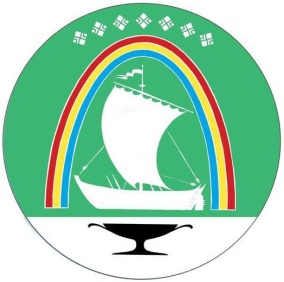 САХА ӨРӨСПYБYЛYКЭТИН «ЛЕНСКЭЙ ОРОЙУОНУН»МУНИЦИПАЛЬНАЙ ТЭРИЛЛИИТЭОРОЙУОН ДЕПУТАТТАРЫН СЭБИЭТЭСАХА ӨРӨСПYБYЛYКЭТИН «ЛЕНСКЭЙ ОРОЙУОНУН»МУНИЦИПАЛЬНАЙ ТЭРИЛЛИИТЭОРОЙУОН ДЕПУТАТТАРЫН СЭБИЭТЭ           РЕШЕНИЕ            СЕССИИ           РЕШЕНИЕ            СЕССИИ               СЕССИЯ               БЫҺААРЫЫ               СЕССИЯ               БЫҺААРЫЫ             г. Ленск             г. Ленск             Ленскэй к             Ленскэй к    от 8 декабря 2022 года                                                              № 1-7    от 8 декабря 2022 года                                                              № 1-7    от 8 декабря 2022 года                                                              № 1-7    от 8 декабря 2022 года                                                              № 1-7     О внесении изменений и дополнений в решение Районного Совета депутатов муниципального образования «Ленский район» от 02.12.2021 года № 5-8 «О бюджете муниципального образования «Ленский район» на 2022 год и на плановый период 2023 и 2024 годов»     О внесении изменений и дополнений в решение Районного Совета депутатов муниципального образования «Ленский район» от 02.12.2021 года № 5-8 «О бюджете муниципального образования «Ленский район» на 2022 год и на плановый период 2023 и 2024 годов»     О внесении изменений и дополнений в решение Районного Совета депутатов муниципального образования «Ленский район» от 02.12.2021 года № 5-8 «О бюджете муниципального образования «Ленский район» на 2022 год и на плановый период 2023 и 2024 годов»     О внесении изменений и дополнений в решение Районного Совета депутатов муниципального образования «Ленский район» от 02.12.2021 года № 5-8 «О бюджете муниципального образования «Ленский район» на 2022 год и на плановый период 2023 и 2024 годов»     О внесении изменений и дополнений в решение Районного Совета депутатов муниципального образования «Ленский район» от 02.12.2021 года № 5-8 «О бюджете муниципального образования «Ленский район» на 2022 год и на плановый период 2023 и 2024 годов»     О внесении изменений и дополнений в решение Районного Совета депутатов муниципального образования «Ленский район» от 02.12.2021 года № 5-8 «О бюджете муниципального образования «Ленский район» на 2022 год и на плановый период 2023 и 2024 годов»Председатель Н. К. СидоркинаГлава Ж. Ж. Абильманов 